  HEPTATLÓ MATEMÀTIC! 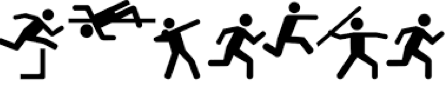 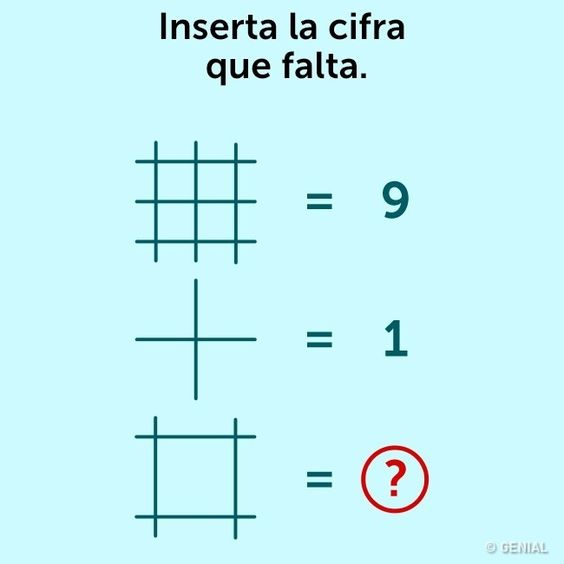 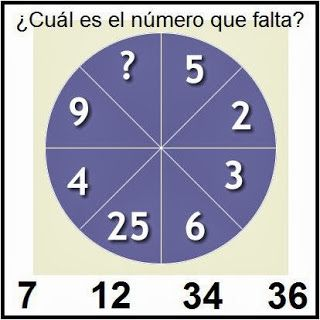 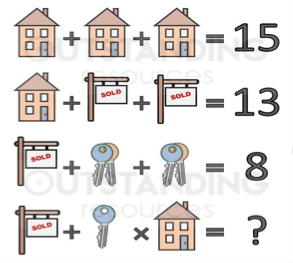 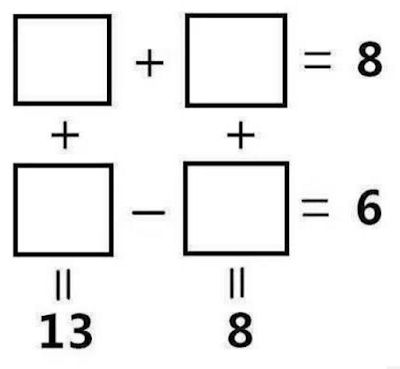 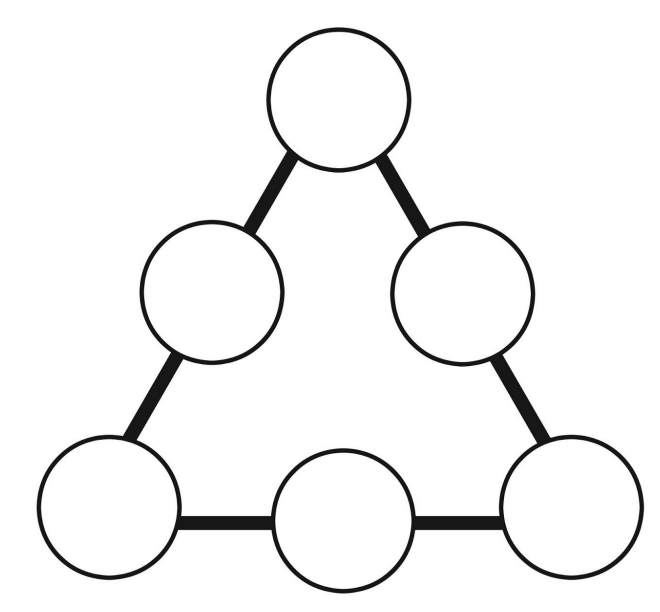 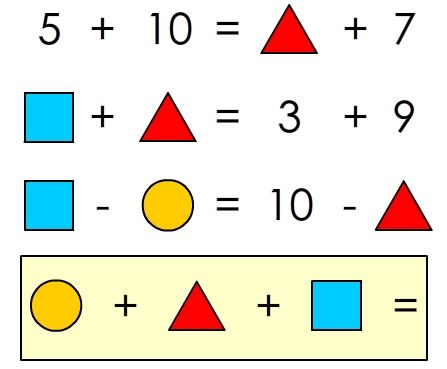 LA FRASE ENIGMÀTICACalcula les operacions combinades i descobriràs el missatge secret!4312173495732123244361622722412173618A        16 - (8 + 4)C17 + 13 - 12E4 x 7 - 16F14 + 5 - 16H15 + 3 + 4I7 x (19 - 18)L17 + 7 - 7M15 + 6 x 7N4 x (8 - 4)O8 + 10 - 12P8 x 6 - 5S4 x (18 - 10)U	16 + 14 + 19